Методическая разработка «Онлайн-марафон «Наша семья», как форма сотрудничества педагога и родителей в ДОУ».Для полноценного и всестороннего воспитания ребенка необходимо взаимодействие двух основных социальных институтов в дошкольном возрасте. Этими институтами являются дом (семья) и дошкольная образовательная организация (детский сад). А.С. Макаренко считал, что семья - это коллектив, в котором ребенок получает первоначальные знания и, совместно с детским садом, развивает правильное развитие и формирование личности ребенка. Актуальность.Приказом Президента Российской Федерации от 22.11.2023 N 875 2024 год объявлен Годом семьи. Семья и ее традиции играют одну из ключевых ролей в воспитании ребенка. Современные родители, к сожалению, все чаще уделяют больше времени работе, но не семье. Онлайн-марафон отличная возможность провести время с ребенком, реализовать новые способы общения и взаимодействия.Цель и задачи разработки.Обеспечение психолого-педагогической поддержки семьи и повышение компетентности родителей (законных представителей) в вопросах развития и образования ребенка является одной из задач ФГОС ДО и ФОП ДО. Отсюда вытекают следующие цели и задачи:1. Установление партнерских отношений воспитатель-родитель;2. Активное завлечение родителей в образовательный процесс;3. Оказание поддержки родителям в новом для них способе взаимодействия с детьми;4. Создание условий для развития творческого и речевого потенциала ребенка в процессе взаимодействия с родителями;5. Развитие традиций семейного воспитания;6. Формирование у детей представления о семье и ее ценностях.Онлайн-марафон проводился с 24 января по 4 февраля в социальной сети ВК и ОК в сообществе ДОУ(#семьясемей). Его участниками стали родители и воспитанники всех возрастных групп СП МКДОУ Детского сада №7 «Радуга» «Солнышко». В марафоне приняли участие более 15 семей. Им было предложено провести досуг совместно с детьми (прогулка, кулинария, развлечения и т.д.). По итогу проведенного времени родители делились с воспитателем видео-, фотоотчетами, а воспитатель (с согласия родителей) делился результатами в сообществе ДОУ в ВК и ОК.Этапы проведения онлайн-марафона.1. Определение сроков;2. Распространение объявления о проведении марафона;3. Сбор и ежедневная публикация постов с видеороликами семей;4. Анализ проведения онлайн-марафона.Результаты совместной работы можно увидеть на рисунке 1 и рисунке 2.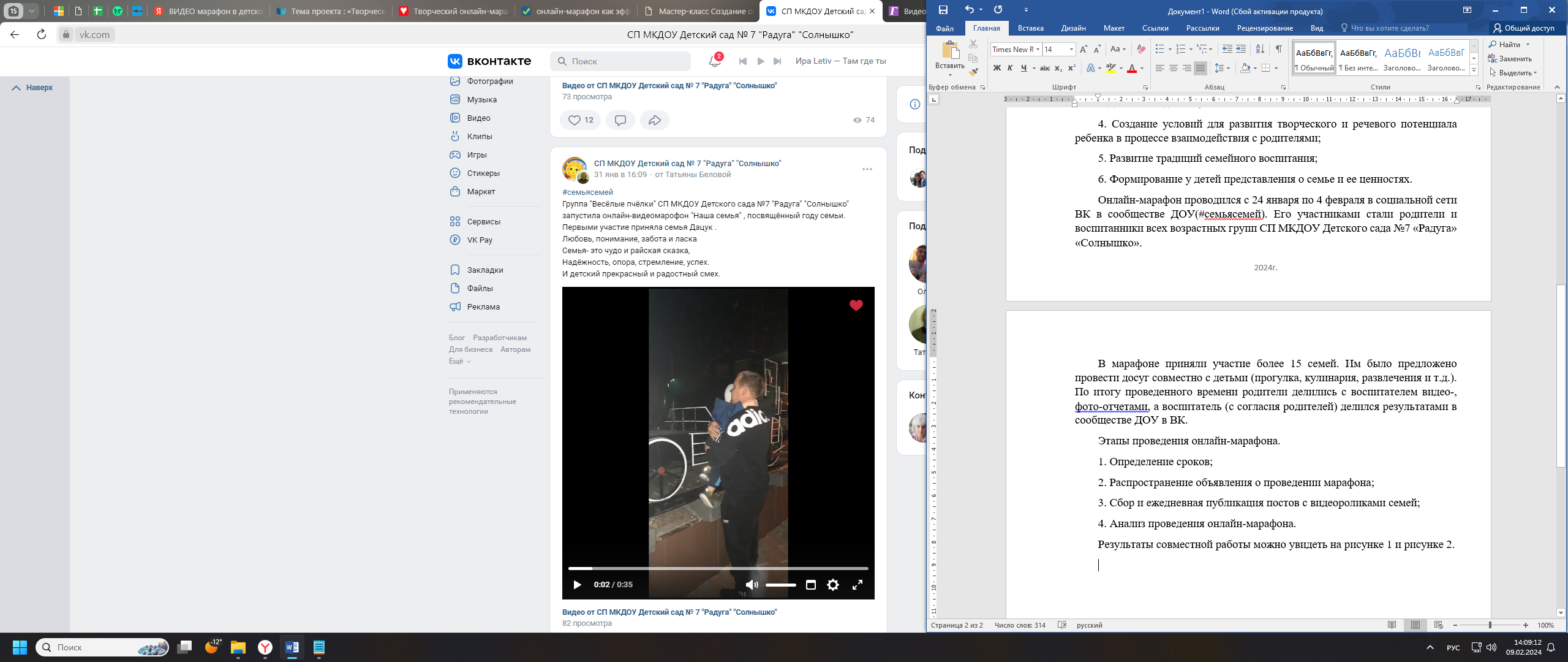 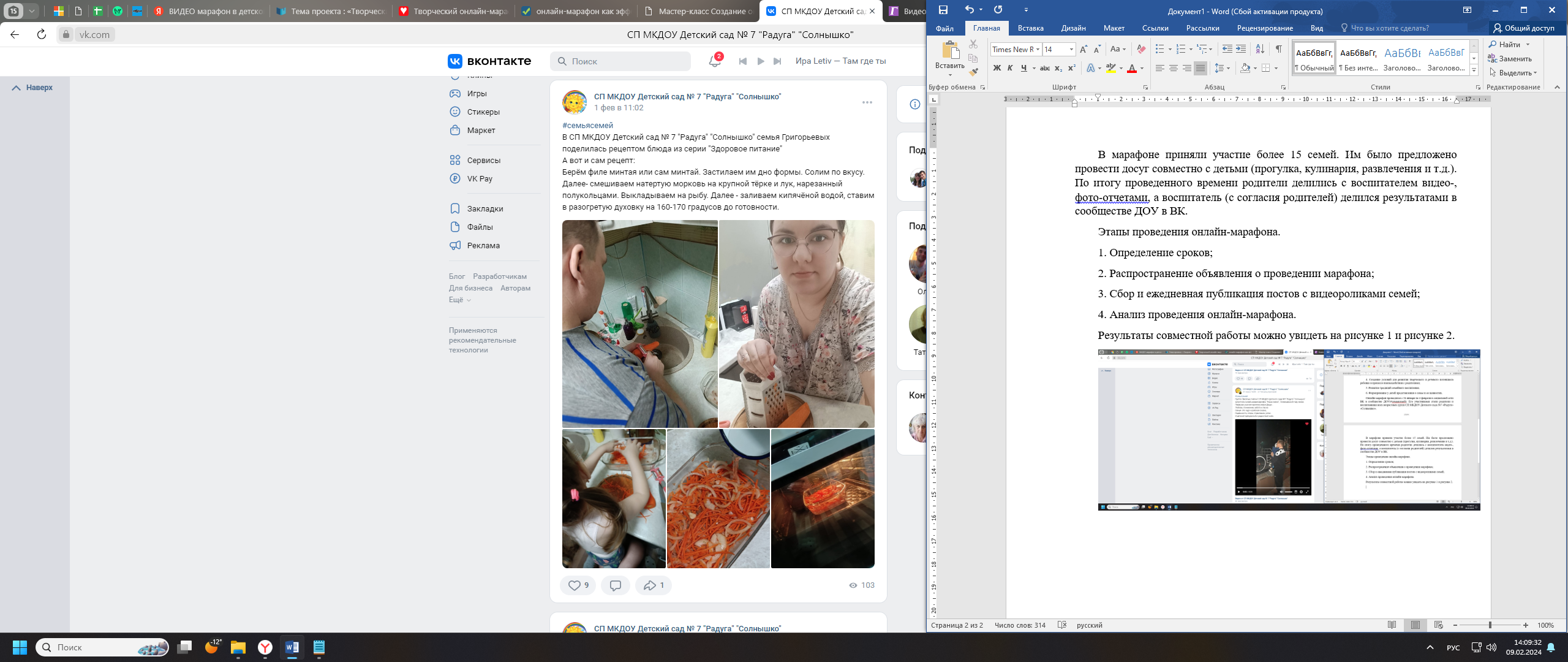                 Рисунок 1   					 Рисунок 2Заключение.Онлайн-марафон отличная дистанционная форма взаимодействия воспитателя и родителей. Данный вид деятельности оказывает положительное влияние на отношения родитель-ребенок. Мамы и папы в процессе совместной деятельности повышают свою компетентность, создают благоприятные условия для развития творческих способностей детей, изучают вместе с ребенком новые виды игровой деятельности. Родители и дети узнают друг друга в новом ключе. Воспитатель получает опыт организации дистанционного взаимодействия с семьей. Проведение таких марафоном улучшает восприимчивость и повышает мотивацию ребенка к учебному процессу.Ра